Приложение 2к Положению о наградном листе «Почетная грамота» Главного управления геологии и геоэкологии Донецкой Народной Республики (пункт 1.2.) (образец бланка Почетной грамоты)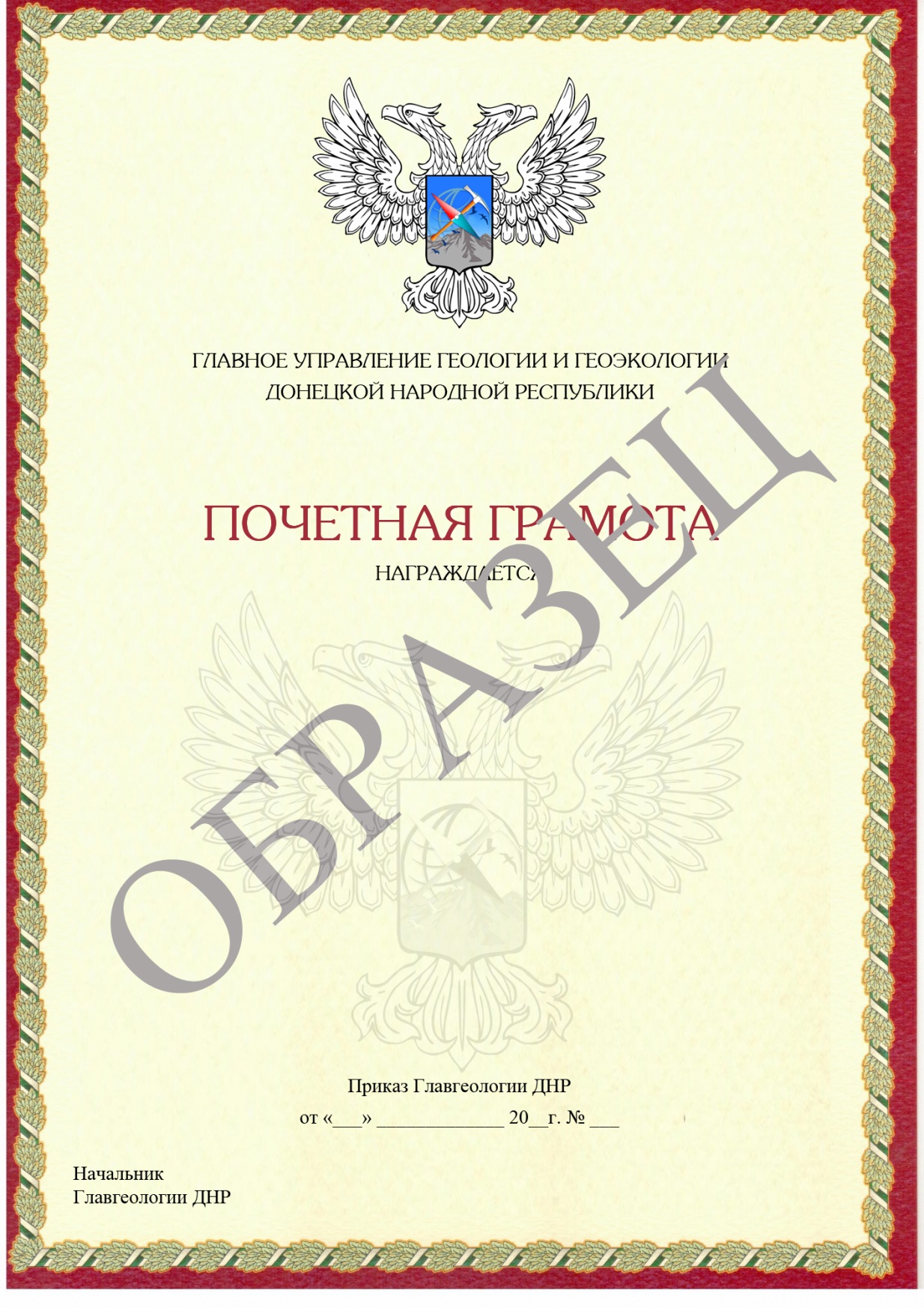 